Жизненный путь ветерана Великой Отечественной войны
Фатихова Ибеля Фатиховича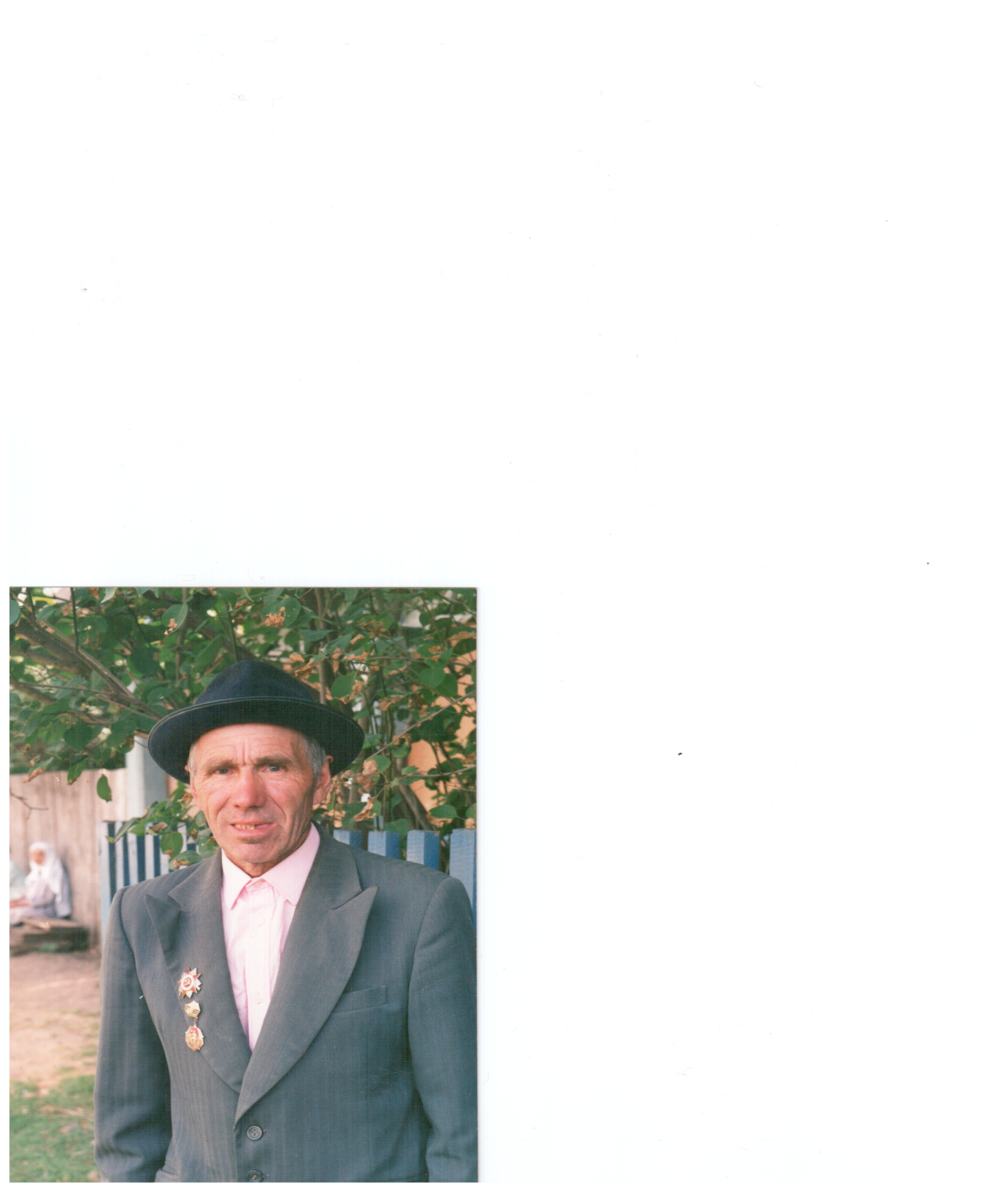 Родился 12 июня 1924 года в деревне Малые Кирмени Мамадышского района ТАССР.    Родители работали в колхозе. В раннем детстве остался без отца. Воспитывался мамой. Жили в бедности. С 8 лет после школы подрабатывал в колхозе пастухом.     В школу пошел с 7 лет. Закончил 7 классов.    После окончания школы работал в колхозе.20 августа 1942 года забрали на войну. Сначала 2,5 месяца его обучают в артиллерийском училище. Затем через Москву его отправляют в Ленинград. Молодых бойцов распределяют по артиллерийским полкам. Он попадает в 5-ю батарею. Это время самое напряженное в истории войны. Не было техники для перевозки оружия. Ибель не раз встречался со смертью.3 марта 1943 года его отправляют с пакетом в штаб полка. На полпути из-за осколков получает ранение. Через силу добирается до места назначения. Его отправляют в госпиталь. Во время пути машина подвергается нападению немцев. Они спаслись, спрятавшись на кладбище. Приехав в госпиталь, оказался на операционном столе. Лечение проходило 3,5 месяца. Затем снова фронт. ИбельФатихов День Победы встречает в Латвии. Но начинается Японская война. И там он смело сражается.    2 сентября 1945 года заканчивается Вторая Мировая война.     Война закончилась, а на сердце остались глубокие раны. Сколько друзей погибло в годы войны.    Из родной деревни Малые Кирмени 220 человек ушли на войну. Из них погибло 142 человека.     Выжившие вернулись.Награды ветерана.Удостоверение «За участие в героической обороне Ленинграда».Медаль «За отвагу»Медаль «За оборону Ленинграда»Медаль «За победу над Германией»Медаль «За победу над Японией»«Орден Отечественной войны второй степени». Долгие годы работал в Мамадышском лесничестве. Со своей женой Хажар построил примерную семью и вырастил четверых детей.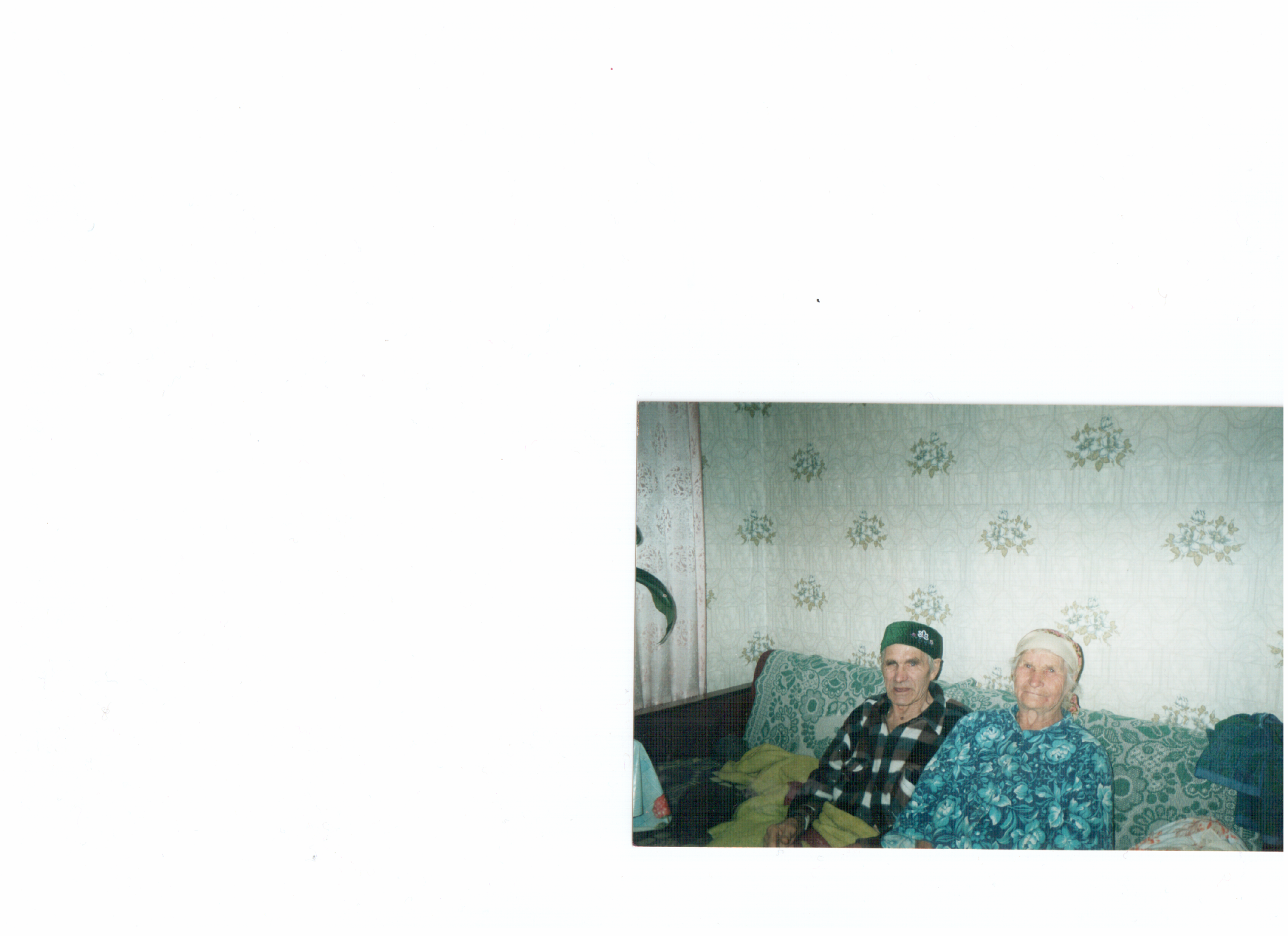 